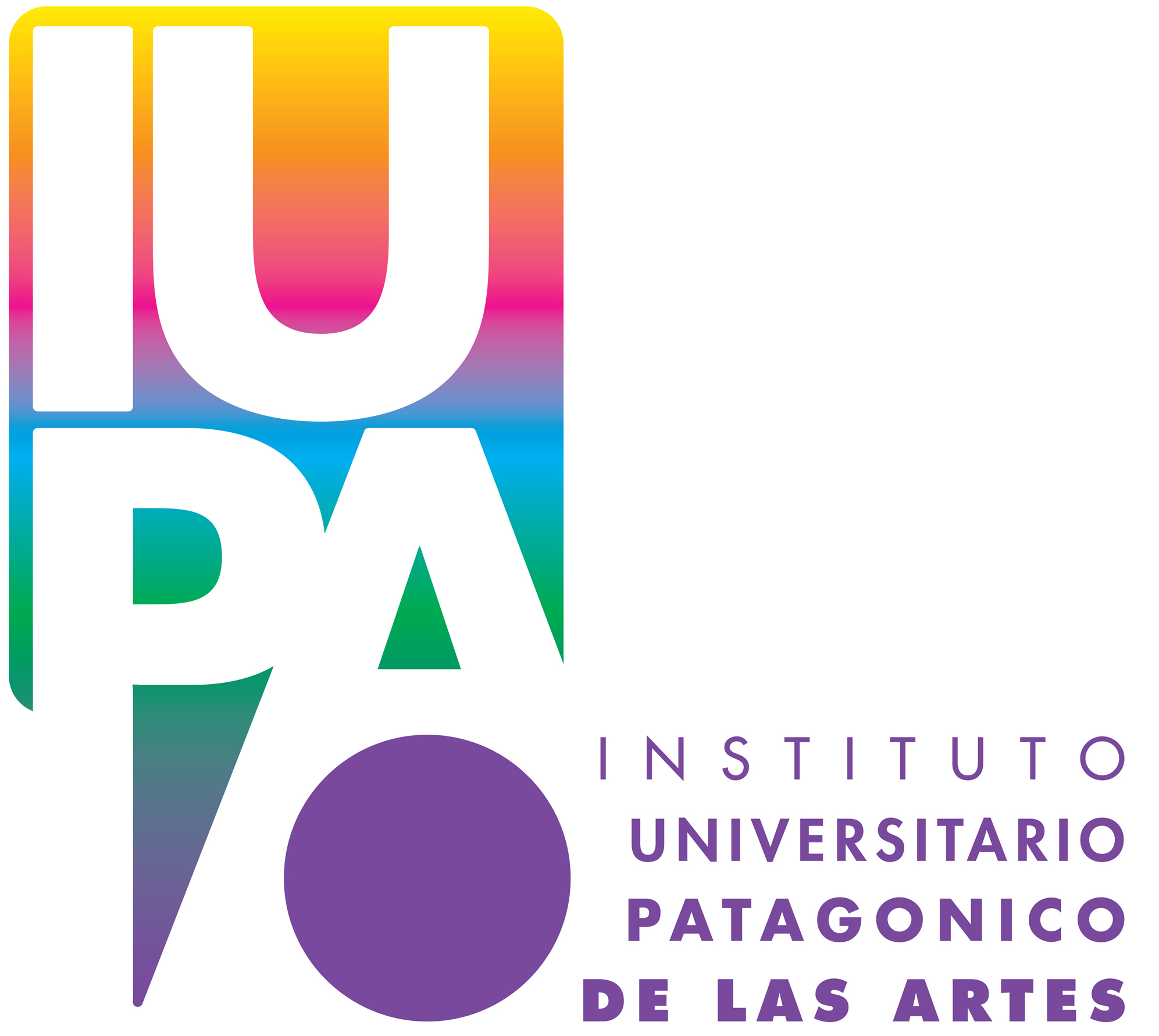 DEPARTAMENTO DE MÚSICAHORARIOS PROFESORADO 20161° AÑO2° AÑO3° AÑOASIGNATURAPROFESORAULADIAHORAArmonía ISimoniello, Juan Pablo109Lunes15:30 a 16:50Acústica MusicalCancián, Germán109Lunes17:00 a 18:20Morfología y Análisis ISimoniello, Juan Pablo109Viernes15:30 a 16:50Historia de la Música IMiranda, Martín109Viernes17:00 a 18:20Metodología de la Educación Musical IDjamgossian, María de los AngelesLunes 14:00 a 15:20Dirección Coral IRomero, LauraViernes14:00 a 15:20Música de Cámara IGuala, GabrielaMúsica de Cámara IPoblete, Fabián ASIGNATURAPROFESORAULADIAHORAArmonía IISimoniello, Juan Pablo109Martes17:00  a 18:20Contrapunto ICancián, Germán109Lunes18:30 a 19:50Morfología y Análisis IISimoniello, Juan Pablo109Viernes14:00 a 15:20Historia de la Música IIMiranda, Martín109Martes18:30 a 19:50Metodología de la Educación Musical IIDjamgossian, María de los AngelesLunes15:30 a 16:50Didáctica de la Educación Musical IDjamgossian, María de los AngelesMartes15:30 a 16:50Dirección Coral IIRomero, LauraViernes15:30 a 16:50Dirección Coral I (Educ. Musical)Romero, LauraViernes08:00 a 09:20Música de Cámara IIGuala, GabrielaMúsica de Cámara IIPoblete, Fabián ASIGNATURAPROFESORAULADIAHORAArmonía IIISimoniello, Juan Pablo109Lunes14:00 a 15:20Contrapunto IICancián, Germán109Martes15:30 a 16:50Morfología y Análisis IIISimoniello, Juan Pablo109Miércoles15:30 a 16:50Historia de la Música IIIMiranda, Martín109Miércoles17:00 a 18:20Historia de la Música Argentina y Latinoamericana Sbaffo, Damian0Martes17:00 a 18:20Interpretación de Música ContemporáneaCancián, Germán109Lunes20:00 a 21:20Metodología de la Educación Musical IIIDjamgossian, María de los AngelesLunes17:00 a 18:20Didáctica de la Educación Musical IIDjamgossian, María de los AngelesMartes14:00 a 15:20Dirección Coral II (Educ. Musical)Romero, LauraMiércoles08:00 a 09:20Música de Cámara IIIGuala, GabrielaMúsica de Cámara IIIPoblete, Fabián 